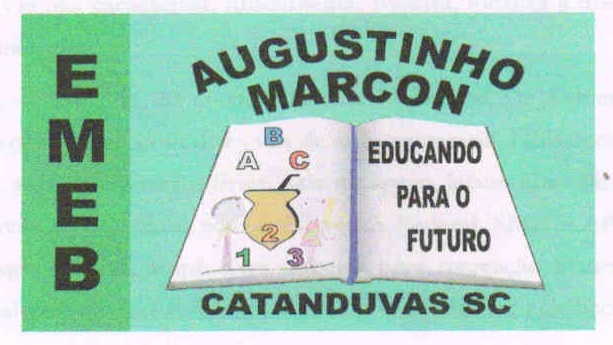                                                                                      Escola Municipal de Educação Básica Augustinho Marcon                                                                             Catanduvas (SC), setembro de 2020.                                                                             Diretora: Tatiana M. B. Menegat.                                                                                                                                                                                                    Assessora Técnica-Pedagógica: Maristela Apª. B. Baraúna.                                                                             Assessora Técnica-Administrativa: Margarete P. Dutra.                                                                                                                                                                Professor: Paulo André Klein.                                                                       Disciplina: MúsicaOLÁ PESSOAL, TUDO BEM? ESPERO QUE SIM. SEMANA PASSADA EU PASSEI UMA VÍDEO AULA PARA VOCÊS ASSISTIREM, AS ATIVIDADES DESTA SEMANA É BASEADO NA MESMA AULA. LOGO ABAIXO TEM DUAS ATIDADES PARA VOCÊS REALIZAREM.LEMBRANDO QUE CADA COMPASSO NÃO DEVE PASSAR DE 4 TEMPOS. QUALQUER DÚVIDA ESTOU À DISPOSIÇÃO.SEQUÊNCIA DIDÁTICA – MÚSICA – 14/09 A 18/09 – 4º ANO 

EXERCÍCIOS1. Complete os compassos: (ASSISTA A VÍDEO AULA E COMPLETE COM AS FIGURAS DA TABELA DE VALORES.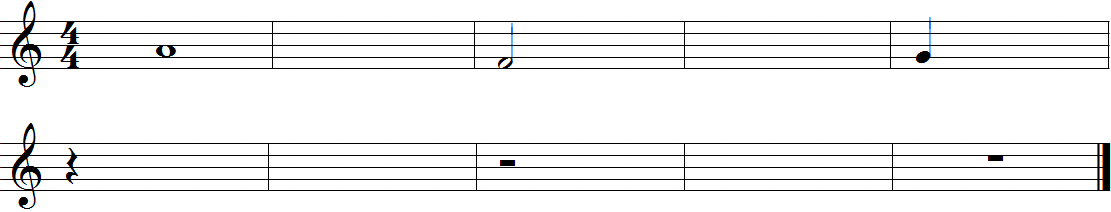 2. Faça os solfejos rítmicos a seguir: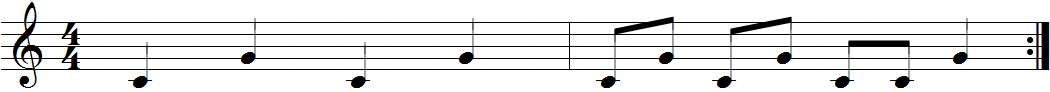 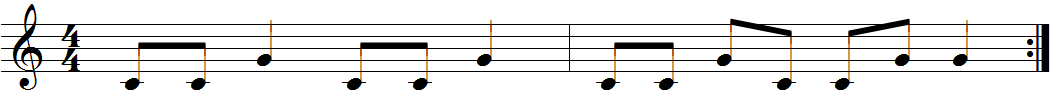 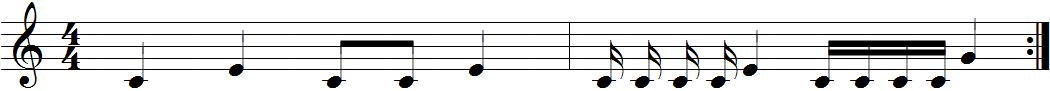 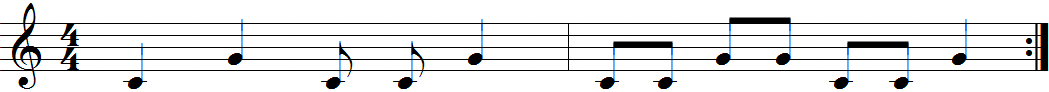 